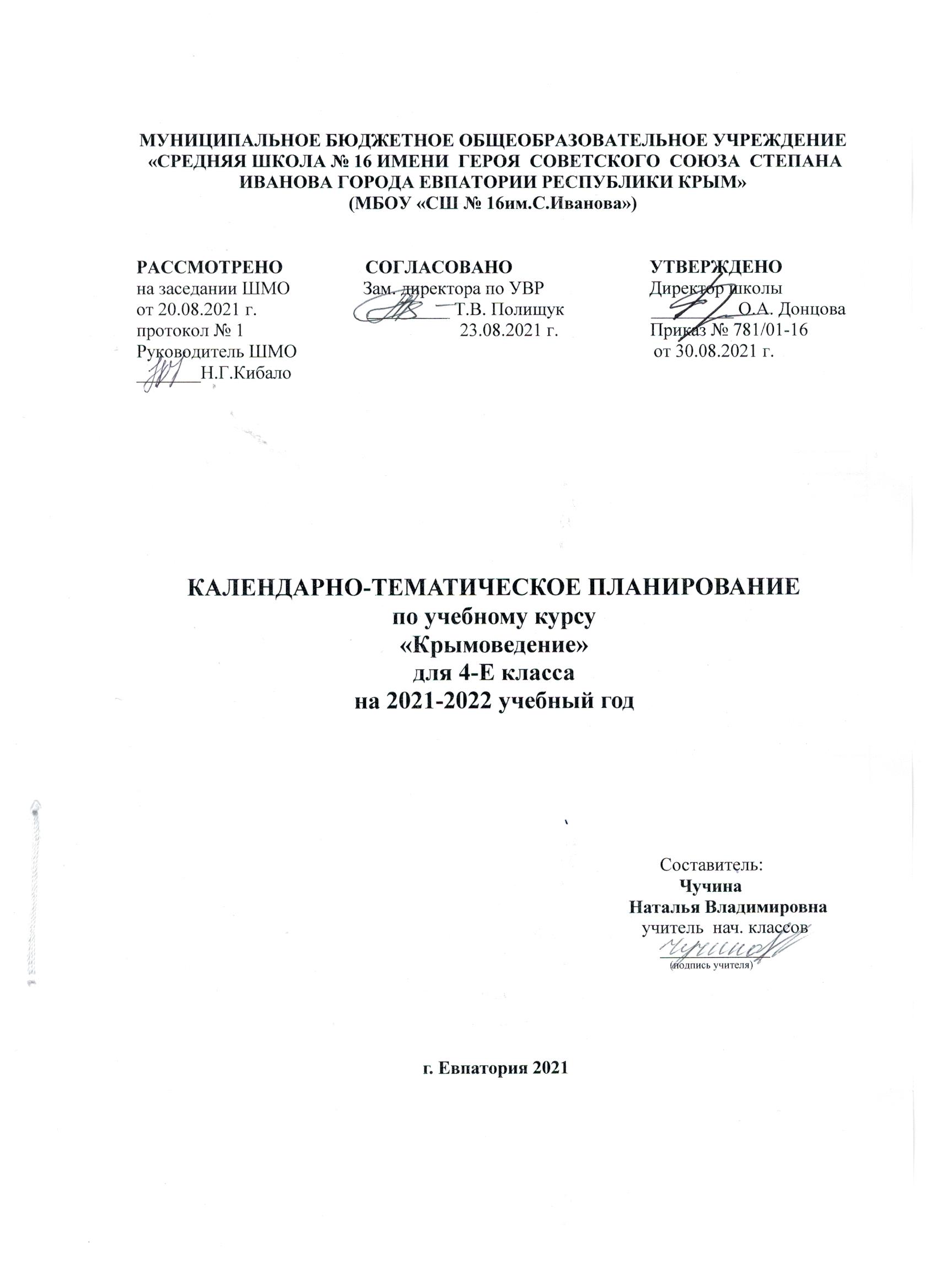 № п/п№ п/пДатаДатаТема урокапланфактпланфактТема урокаВведение. «Посмотри, как хорош – край, в котором ты живёшь!» (1 ч.).Введение. «Посмотри, как хорош – край, в котором ты живёшь!» (1 ч.).Введение. «Посмотри, как хорош – край, в котором ты живёшь!» (1 ч.).Введение. «Посмотри, как хорош – край, в котором ты живёшь!» (1 ч.).Введение. «Посмотри, как хорош – край, в котором ты живёшь!» (1 ч.).102.09.«Посмотри, как хорош – край, в котором ты живёшь!»Раздел I. «Крым – орден на груди планеты Земля» (4 ч.).Раздел I. «Крым – орден на груди планеты Земля» (4 ч.).Раздел I. «Крым – орден на груди планеты Земля» (4 ч.).Раздел I. «Крым – орден на груди планеты Земля» (4 ч.).Раздел I. «Крым – орден на груди планеты Земля» (4 ч.).209.09.Крым на карте России и мира. Основные административные единицы (город, село).316.09.Столица Крыма, крупные города.423.09.Евпатория на карте Крыма.530.09.Экскурсия в краеведческий музей города Евпатории.Раздел II. «Природные особенности и богатства Крыма» (17 ч.).Раздел II. «Природные особенности и богатства Крыма» (17 ч.).Раздел II. «Природные особенности и богатства Крыма» (17 ч.).Раздел II. «Природные особенности и богатства Крыма» (17 ч.).Раздел II. «Природные особенности и богатства Крыма» (17 ч.).607.10.Животный мир Крыма.714.10.Млекопитающие крымских лесов.821.10.Млекопитающие крымских степей.928.10.Птичий мир Крыма.1011.11.Зимующие и перелётные птицы.1118.11.Виртуальная экскурсия «Лебяжьи острова».1225.11.Самые крупные и самые маленькие животные полуострова.1302.12.Насекомые в Крыму.1409.12.Земноводные Крыма.1516.12.Пресмыкающиеся Крымского полуострова.1623.12.Морские и пресноводные рыбы.1730.12Проект «Животные в объективе фотокамеры».1813.01.Охрана животных. Красная книга Крыма.1920.01Заповедники и заказники. Парки и музеи природы.2027.01.Чёрное и Азовское моря. Природные особенности, подводный растительный и животный мир.2103.02.Экологические проблемы Крыма.2210.02.Проект «Домик для птиц».Раздел III. «Учимся путешествовать и дружить с природой» (4 ч.).Раздел III. «Учимся путешествовать и дружить с природой» (4 ч.).Раздел III. «Учимся путешествовать и дружить с природой» (4 ч.).Раздел III. «Учимся путешествовать и дружить с природой» (4 ч.).Раздел III. «Учимся путешествовать и дружить с природой» (4 ч.).2317.02.Понятия «экскурсия», «путешествие», «туризм». Туристические маршруты Евпатории.2424.02.Ориентирование на местности.2503.03.Твоя помощь живой природе.2610.03.Проект «Как украсить школьный двор».Раздел IV. «Историко-культурное наследие Крыма» (4 ч.).Раздел IV. «Историко-культурное наследие Крыма» (4 ч.).Раздел IV. «Историко-культурное наследие Крыма» (4 ч.).Раздел IV. «Историко-культурное наследие Крыма» (4 ч.).Раздел IV. «Историко-культурное наследие Крыма» (4 ч.).2717.03.Древние города Крыма.2831.03.Города-герои на крымской земле.2907.04.Проект «Крым в моих рисунках».3014.04.Проект «Я пишу о Крыме».Раздел V. «Профессиональная деятельность Крыма и моего региона» (4 ч.).Раздел V. «Профессиональная деятельность Крыма и моего региона» (4 ч.).Раздел V. «Профессиональная деятельность Крыма и моего региона» (4 ч.).Раздел V. «Профессиональная деятельность Крыма и моего региона» (4 ч.).Раздел V. «Профессиональная деятельность Крыма и моего региона» (4 ч.).3121.04.«Крым кузница здоровья». Экологические тропы.3228.04.Профессиональная деятельность в Крыму. Профессии родителей. 3305.05.Проект «Твой посильный вклад в развитие Крыма».3412.05.Обобщающее занятие «Мой Крым».